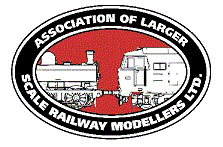 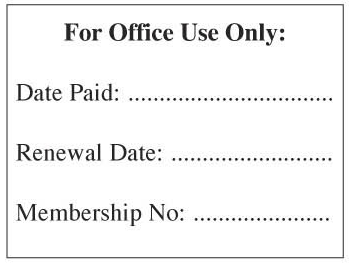                       www.alsrm.org.ukMEMBERSHIP APPLICATIONFull Name:  ……………………………………………………..Address:      ……………………………………………………..				……………………………………………………..				……………………………………………………..				……………………………………………………..Post Code:    ……………………TelephoneHome:	 ……………………………..   Mobile:          ……………………………..Email:		 ……………………………………………………..Interests Scale/Gauge Please indicate‘0’  ‘1’   ‘G’   ‘2’  ‘3’     Other(s) Please Specify …..…….DC DCC R/C Live Steam Other(s) Please Specify …..……. Period(S) ………………………...Can you help?  At a show  Contribute to the Journal The above data is collected and stored for membership purposes only.                Signature:  ………………………………………………………………The Association of Larger Scale Railway Modellers is a company limited by guarantee formed to promote the hobby of railway modelling in the scales of S, 0, 1, G, 2, 3  up to 7¼”The Associations annual show at Reading in May is free to members (current entry £9 to non-members) you will also receive by newsletter or on occasion magazine dependant on the availability of articles summited.Members also receive a discount, currently 10%, on purchases over £5 from Slaters, MSC also offer a discount to our members. There is also a discount for entry to the Leeds Model Railway Society in October. We shall advise members of any other discounts as and when they become available.Annual Subscription £14 (Overseas £24)Please enclose a cheque made payable to The Association of Larger Scale Modellers Ltd (ALSRM Ltd)Together with an A5 sized stamped and addressed envelope toMark Sanders, 1 Heath Road, Hockering, Norfolk, NR20 3HTRegistered Office: 8 Ffolkes Place, Runcton Holme, Kings Lynn, Norfolk, PE33 0AHTel: 01553 810673  Registered in England  No. 04123660 